Информация о проведении  «Единого дня профилактики»  
24.04.2015 в Цильнинском районе17 апреля  2015 г. прошел очередной «Единый день профилактики» на территории муниципального образования  «Анненковское  сельское поселение». Население, трудовые коллективы были оповещены об этом через средства массовой информации, объявлений в местах массового скопления жителей.	В проведении Дня профилактики активное участие принимали органы местного самоуправления, ОМВД, представители МЧС, УФМС, комиссия по делам несовершеннолетних, ГУЗ Большенагаткинская ЦРБ, органы опеки, социальной защиты.	Были привлечены к участию в рейдах, родительских собраниях народная дружина, Совет общественности при УПП, женсовет, Совет ветеранов.	Профилактические мероприятия начались в этот день в двух школах и детских садах.  Все мероприятия были направлены на достижение главной  цели: профилактика и предупреждение безнадзорности, беспризорности, правонарушений, преступлений и противоправных действий несовершеннолетних, профилактики употребления психоактивных веществ детьми и подростками; профилактика безопасности дорожного движения, профилактика коррупционных проявлений.В Степноанненковской школе в рамках  единого дня профилактики были проведены запланированные мероприятия совместно с администрацией МО «Анненковское сельское поселение».День начался с общешкольной утренней зарядки, которая проходила под девизом «Здоровье в порядке-спасибо зарядке!»  Для учащихся начальных классов прошло мероприятие по теме «Профилактика вредных привычек».   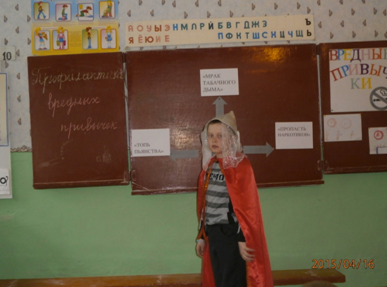         Для учащихся 8-10 классов был проведен Урок- предупреждение по профилактике наркомании среди подростков «Водка и табак- первый ваш враг».(Охват 25 человек ) Библиотекарь Назарова З.П.  в ходе проведения урока  ознакомила ребят с памятками по профилактике вредных привычек.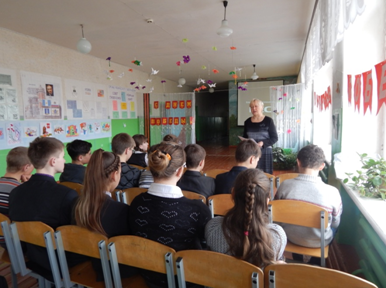          Учащиеся 5-8 классов принимали участие в игра- эстафете  «Сказочный калейдоскоп».л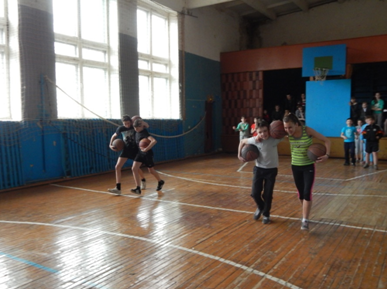         Проводилось анкетирование учащихся  по теме: «Пусть всегда будет завтра». Ребята старались честно ответить на вопросы о причинах курения. Результаты тестирования показали отрицательное отношение к вредным привычкам. Общий охват 50 человек.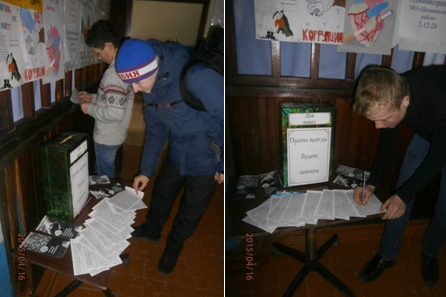         В течение всего дня для учащихся была организована выставка детского творчества и рисунков на тему: «Выбери ЖИЗНЬ, выбери СВЕТ, выбери МИР, где наркотиков нет»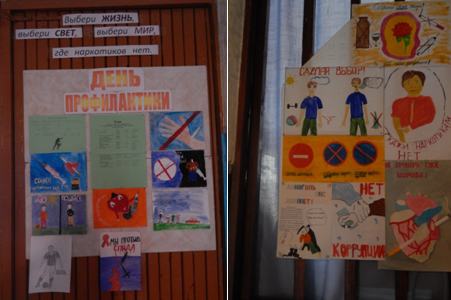         Перед учащимися школы выступила агитбригада 5 класса «Витамины - это сила!». В игровой форме учащиеся рассказали о пользе витаминов, о последствиях вредных привычек и здоровом образе жизни.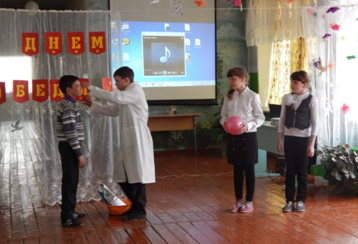 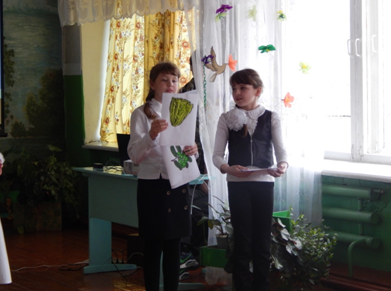         Была проведена акция «Акция «Брось сигарету - возьми конфету».  Взрослое население меняло  сигареты на конфеты.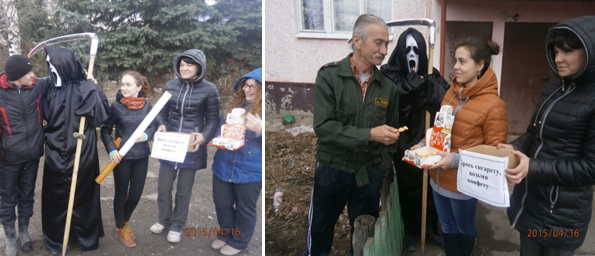 Передучащиеся выступили инспектор по делам несовершеннолетних Гафурова Э.И., врач-нарколог Мусеева С.М. На беседе присутствовали представитель отдела образования Лобанова Е.Н. и ведущий специалист КПДН Микеева С.В . Особое внимание они обратили на последствия употреблении наркотических веществ несовершеннолетними. Назвали  причины  алкоголизма и наркомании, предупредили об административной и уголовной ответственности за распитие спиртных напитков, курение в общественных местах, распространение наркотиков. Ребята с большим удовольствием слушали выступающих, задавали вопросы и получали на них исчерпывающие ответы.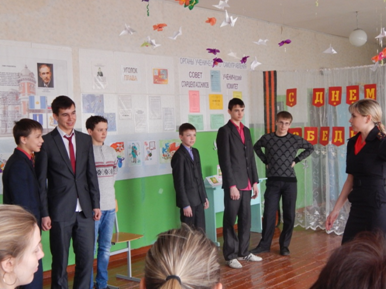        Врачом-наркологом Мусеевой С.М. в 11 классе было проведено тестирование на предмет употребления наркотических и психотропных веществ. Тестирование прошли 7 учащихся .  Все результаты отрицательные.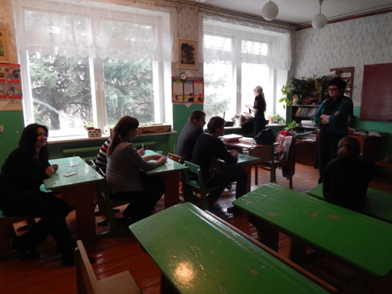      Детский сад «Ягодка» также принимал участие в этом мероприятии. День профилактики начался, как и положено с зарядки. На зарядку были приглашены сказочные герои (школьники) во главе с Нептуном(  директор СДК Савина О.А.), который загадывал детям загадки, просил дать оценку  тем или иным поступкам , которые совершали  в своих сказках  Колобок, Чебурашка, Кощей Бессмертный и др.Зарядку делали дети от 2 до 7 лет   и сотрудники ДОУ.Далее с детьми  4-7 летнего возраста  воспитатель Киселева О.А. провела беседу «Что такое хорошо и что такое плохо?». Дети изучали правила поведения в общественных местах, на дороге и т.д. Поговорили о пожарной безопасности, о вреде курения…В этот же день прошла встреча с библиотекарем Назаровой З.П., которая рассказала детям о  войне, о бедствиях которые принесла война, о книгах посвященных ВОВ.Кульминацией дня стала сюжетно-ролевая игра «Больница». Дети еще раз, но уже в игровой форме, вспомнили правила поведения в очереди к врачу( не шуметь, не толкаться , уступать дорогу и место старшим и т.д).  Учились оказывать первую помощь пострадавшим( накладывали повязки, пластырь, лед и тд…)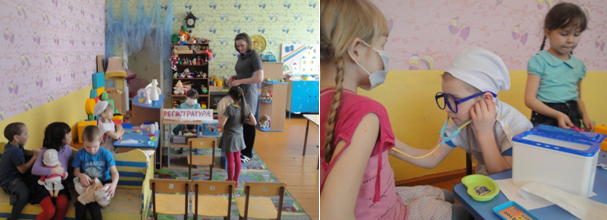 17 апреля в  Пилюгинской начальной школе прошел Единый день профилактики правонарушений и безнадзорности среди несовершеннолетних.         В школу были приглашены фельдшер ФАПаС,Г.Иванова, заведующая клубом Н.П.Пронина, родители учащихся, глава села Ю.В.Ермолаев. Светлана Геннадьевна провела беседу с учащимися 1 -2 классов  и дошкольниками на тему «Гигиена — залог здоровья».    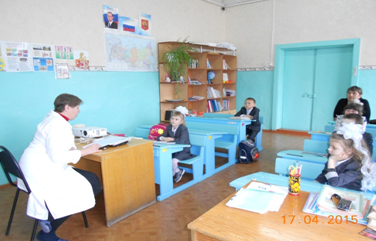 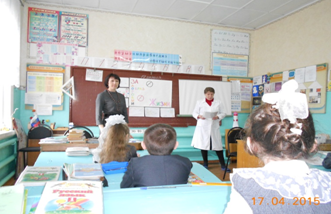  Нина Павловна оформила книжную выставку «Не вступите в ад». Учитель начальных классов Нина Александровна готовила с детьми выставку рисунков по теме профилактика правонарушений и безнадзорности ( Почему ты один без взрослых?; В 22.00 детям пора домой; Я выбираю здоровый образ жизни и т. д.). Затем совместно с родителями, учащимися  и приглашенными Нина Александровна провела в спортзале спортивное мероприятие «Мой выбор — здоровье». Ребята разделились на 2 команды, было приветствие. На первом туре «Интеллектуально-спортивный брейнг-ринг» каждая команда по очереди отвечала на вопросы, на втором туре  «спортивный марафон» с ребятами провели эстафеты. Третий тур «Конкурс загадок». 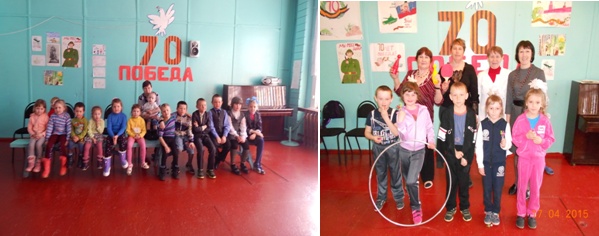   В заключении все вместе и родители, и приглашенные, и учащиеся  с классным руководителем просмотрели кинофильм «Влияние алкоголя, никотина и наркотиков на развитие человека».На этом мероприятии учащиеся и дошкольники  многое узнали о вреде алкоголя, никотина и наркотиков на развитие человека, закрепили свои знания о гигиене, получили много положительных эмоций.В мероприятиях были задействованы все учащиеся школы и детского сада, родители. Общий охват составил 20 человек.Работа в данном направлении ведётся постоянно и будет продолжаться совместно со всеми органами системы профилактики. В рамках единого дня профилактики правонарушений  представители органов профилактики безнадзорности ,опеки, комиссии по делам несовершеннолетних, социальной защиты принимали участие в  профилактическом рейде, посетили  4 семьи ,находящиеся в социально опасном положении, 7 замещающих семей.  При  посещении с родителями   проводились беседы о последствиях вредных привычек,  о здоровом образе жизни. Был распространён раздаточный информационный материал о мерах социальной поддержки семей и детей.       Была организована работа выездной мобильной социальной службы в  МО «Анненковское сельское поселение».  В здании администрации поселения была организована встреча с общественностью, гражданами пожилого возраста  17 человек. В соответствии с рекомендациями Министерства здравоохранения и социального развития Ульяновской области  был накрыт благотворительный стол «Пасхальные дары». Специалисты социальной защиты населения организовали чаепитие. В течении всего дня посетители могли угоститься куличами, пирогами, пасхальными яйцами и другими угощениями.	Состоялся прием  граждан по  вопросам  оказания мер социальной  поддержки различным категориям граждан:-ежемесячное пособие на ребенка 3 чел.;-ежемесячная выплата многодетным4 чел;-ежемесячная денежная компенсация на ЖКУ 8 чел.;-субсидии и компенсации на оплату ЖКУ 3 чел.;-именной капитал «Семья» 4 чел.;-технические средства реабилитации 3 чел.;-социальная стипендия-2 чел.Оформление индивидуальной программы-3 челОрганизована «горячая линия» для населения по мерам социальной поддержки — дано  32  консультации.Особое внимание уделено вопросу правил реализации алкогольной продукции и продажи алкогольной продукции несовершеннолетним. Также в целях профилактики нарушений на потребительском рынке были розданы стикеры «Есть 18? Подтверди!». 	Завершился «Единый день профилактики» работой подразделений ОМВД – отдела ГИБДД,оперативных групп, представителей служб УФСИН,ФМС. Проведены рейды по соблюдению мер безопасности дорожного движения, по контролю за поднадзорными гражданами с участием народных дружинников.Приложение: информация об итогах «Единого дня профилактики» –   2 л.  Заместитель Главы администрацииМО «Цильнинский район»,начальникуправления  правового обеспечения 	Т.И.ЕрмолаеваИнформация об итогах проведения «Единого дня профилактики» на территории  Цильнинского района 17.04.2015 Заместитель Главы администрации                                                                            Т.И.Ермолаева№Наименование мероприятияНаименование мероприятияИТОГОСилы и средства задействованные в проведении «Единого дня профилактики»Силы и средства задействованные в проведении «Единого дня профилактики»Силы и средства задействованные в проведении «Единого дня профилактики»Силы и средства задействованные в проведении «Единого дня профилактики»1.1.Задействовано лиц/транспорта в том числе:  Задействовано лиц/транспорта в том числе:  37/61.1.1.сотрудников администрации (КПДН, образования, библиотечная и клубная система, спорт, и др.сотрудников администрации)сотрудников администрации (КПДН, образования, библиотечная и клубная система, спорт, и др.сотрудников администрации)151.1.2.сотрудников УМВДсотрудников УМВД121.1.3.сотрудников УФСИНсотрудников УФСИН11.1.4.сотрудников УФМСсотрудников УФМС11.1.5.сотрудников  УФСКНсотрудников  УФСКН1.1.6.сотрудников УФНС (если участвовали)сотрудников УФНС (если участвовали)1.1.7.сотрудники прокуратурысотрудники прокуратуры1.1.8.Сотрудники ОСП (судебные приставы)Сотрудники ОСП (судебные приставы)1.1.9Членов добровольных дружинЧленов добровольных дружин8Результативность «Единого дня профилактики»Результативность «Единого дня профилактики»Результативность «Единого дня профилактики»Результативность «Единого дня профилактики»2.1.2.1.проверено объектов в том числе:412.1.2.2.1.2.притонов-2.1.3.2.1.3.проверено подвалов и чердаков112.1.4.2.1.4.проверено единиц автотранспорта152.1.5.2.1.5.проверено объектов торговли92.1.6.2.1.6.проверено объектов хранения ТМЦ62.1.7.2.1.7.Посещено образовательных организаций (школы, университеты техникумы)22.1.8.2.1.8.Мероприятий в образовательных организациях192.1.9.2.1.9.Количество родителей присутствующих на собраниях в образовательных организациях372.1.10.2.1.10.Охват учащихся в образовательных организациях632.1.11.2.1.11.Роздано тематических листовок и брошюр в образовательных организациях232.1.12.2.1.12.Посещено библиотек и домов культуры32.1.13.2.1.13.Роздано тематических листовок и брошюр в библиотеках и домах культуры-2.1.14.2.1.14.Охвачено человек при проведении мероприятий в библиотеках и домах культуры482.1.15.2.1.15.Проверено мест скопления молодёжи42.1.16.2.1.16.Посещено домов на предмет соответствия нормам пожарной безопасности142.1.17.2.1.17.Родители, присутствующие на собраниях в образовательных организациях372.1.18.2.1.18.Проверено лиц всего, в том числе:412.1.19.2.1.19. ранее судимых102.1.20.2.1.20.осужденных без лишения свободы-2.1.21.2.1.21. несовершеннолетних, состоящих на профилактическом учете в ПДН  42.1.22.2.1.22. семей несовершеннолетних, состоящих на профилактическом учете в КПДН  5 2.1.23.2.1.23. иностранных граждан и лиц без гражданства52.1.24.2.1.24. квартир с массовой регистрацией иностранных граждан -2.1.25.2.1.25.Др. лица17  Итоги «Единого дня профилактики»  Итоги «Единого дня профилактики»  Итоги «Единого дня профилактики»  Итоги «Единого дня профилактики»3.Привлечено к административной ответственности, в том числе:Привлечено к административной ответственности, в том числе:103.1.нарушение правил торговлинарушение правил торговли13.1.1употребление  спиртных напитковупотребление  спиртных напитков23.1.2.мелкое хулиганствомелкое хулиганство03.1.3.нарушение паспортно-визового режиманарушение паспортно-визового режима13.1.4.нарушение правил дорожного движениянарушение правил дорожного движения63.1.5.нарушение КоАП Ульяновской областинарушение КоАП Ульяновской области03.1.6.Неисполнение родителями или иными законными представителями несовершеннолетних обязанностей по содержанию и воспитанию несовершеннолетнихНеисполнение родителями или иными законными представителями несовершеннолетних обязанностей по содержанию и воспитанию несовершеннолетних03.2.Проведено бесед всего, в том числе:Проведено бесед всего, в том числе:193.2.1.с ранее судимымис ранее судимыми103.2.2.с осужденными без лишения свободыс осужденными без лишения свободы-3.2.3.с несовершеннолетними, состоящими на профилактическом учете в ПДН  с несовершеннолетними, состоящими на профилактическом учете в ПДН  43.2.4.с семьями несовершеннолетних, состоящих на профилактическом учете в КПДН  с семьями несовершеннолетних, состоящих на профилактическом учете в КПДН  5 3.2.5.с лицами, имеющими задолженность по оплате жилищно-коммунальных услугс лицами, имеющими задолженность по оплате жилищно-коммунальных услуг-3.2.6.с лицами, уклоняющимися от уплаты алиментовс лицами, уклоняющимися от уплаты алиментов-3.3.Сходов граждан:Сходов граждан:23.4.Принято граждан на личном приеме.Принято граждан на личном приеме.264.Установлено, в том числе:Установлено, в том числе:4.1.лиц, скрывавшихся от  суда и следствия, от контроля уголовно-исполнительной инспекции  лиц, скрывавшихся от  суда и следствия, от контроля уголовно-исполнительной инспекции  -4.2.несовершеннолетних, самовольно ушедших из дома или мест пребывания несовершеннолетних, самовольно ушедших из дома или мест пребывания -4.3.нарушителей административного надзоранарушителей административного надзора-5. Размещено информации в СМИ, в том числе:Размещено информации в СМИ, в том числе:25.1.Интернет сайтахИнтернет сайтах15.1.1.телеканалахтелеканалах05.1.2.радиорадио0